New Business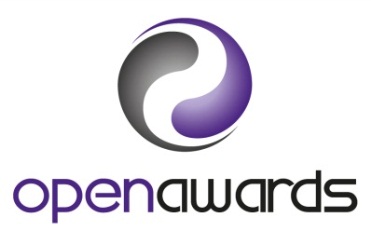 Enquiry FormForm NBEPlease return the completed form via email to enquiries@openawards.org.uk 1INITIAL INFORMATIONDate:Form Completed by:2CENTRE DETAILSCentre Name:Legal Name (if different)Company/Charity No:Main Site Address:Address Line 2:Address Line 3:Address Line 4:Address Line 5:Post Code:Main Telephone No.:Main Fax Number:Main Email Address:     @     Website:How long has your centre been operating?3CENTRE CONTACT DETAILSEnquirer Name:Role:Area of Responsibility:Telephone Number:Email Address:     @     4CENTRE TYPEAdult Education CentreArmed ForcesCentral/Local GovernmentEmployerFE or Tertiary CollegeHM Prison/YOIOverseas CentresPrivate Training ProviderSchoolSixth Form CollegeUniversity of HE InstitutionVoluntary Organisation5WHAT ARE YOU INTRESETED IN DOING?Are you interested in delivering as an individual centre or part of a consortium?Individual      Consortium  If you are planning a consortium model, please list any other organisations involved:What services are you interested in delivering? (if unsure, please leave blank)Regulated QualificationsQuality Endorsed UnitsWhat services are you interested in delivering? (if unsure, please leave blank)Access to HE DiplomaBadge of ExcellenceWhat services are you interested in delivering? (if unsure, please leave blank)Regulated UnitsDo you already run Accredited Courses?No       Yes  What Subject area(s) are you interested in?What is your target age group(s)Pre-14       14-16       16-18      18+       19+       21+  How many learners do you expect in the initial 12 months?1-50       50-100       100-200       200+       When will you commence to register learners? From what date would you like to start delivering the Course?How did you hear about us?WebsiteWord of mouthHow did you hear about us?Worked with previouslySocial mediaHow did you hear about us?ConferenceIf ‘Conference’, what/when/where?      If ‘Conference’, what/when/where?      Do you currently work with other Awarding Organisations?No       Yes  If ‘Yes’, which one(s)?Have you had any sanctions applied by another Awarding Organisation?No       Yes  If ‘Yes’, please provide details:Do you have funding to support this?No       Yes       Awaiting bid outcome  If, ‘Yes’, how are you funded?SFA       ESF       Grant       LEA       Private       YPLA       Other       If ‘Other’, please specify      6RESOURCESa. Premises (for securing important documents, undertaking administration duties and delivering training if applicable)?Yes No b. Do you have resources, teaching aids, materials and equipment?Yes No c. Do your tutors have relevant qualification(s)/experience to deliver and assess the Course(s)? Yes No d. Do any tutors have Internal Verification experience?Yes No 7ADDITIONAL INFORMATIONa. Please use this space to add any additional information and/or comments:All information provided on this form will be held securely on our database and only used for the purposes provided. Full details on how we use and protect your data are available in our Privacy Notice.By submitting this data to Open Awards you understand and agree to Open Awards using this data in accordance with the Data Protection Act and confirm the information provided is accurate to the best of your knowledge.Open Awards tries to meet the highest standards when collecting and using personal information. Customers are encouraged to email info@openawards.org.uk if you believe any data to be incorrect, unfair, misleading or inappropriate. 